Tab. 1 Standardized death rates of diseases of affluence, average 2008-2010, and GDP per active population, 2008, by region of residence, by decilesSource: own compilationDiabetes mellitusDiseases of the respiratory systemNeoplasms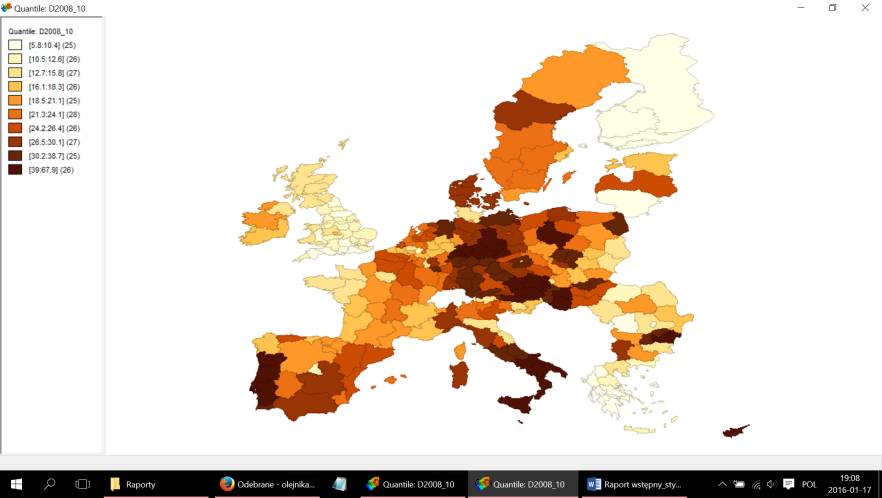 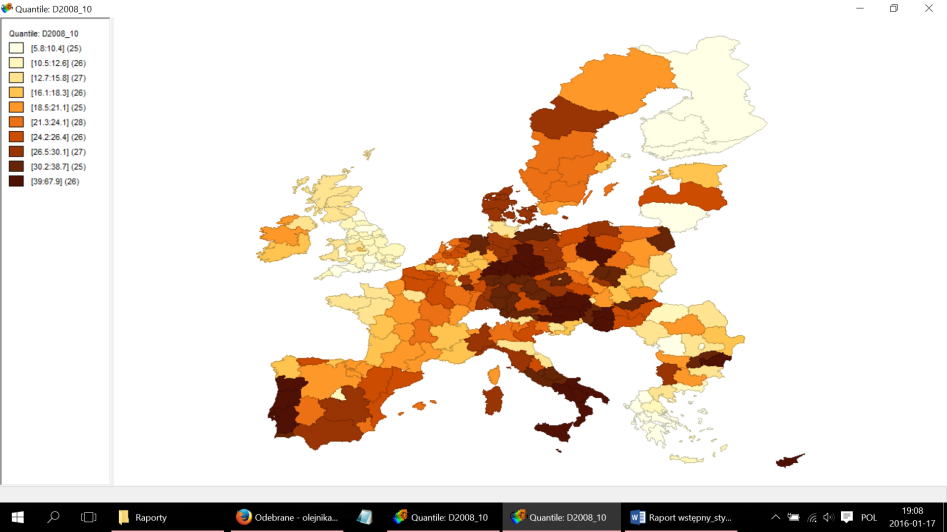 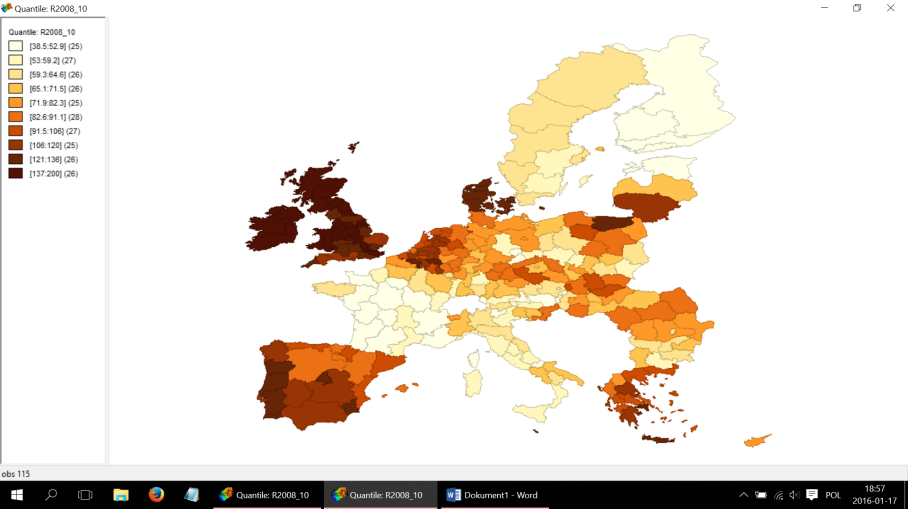 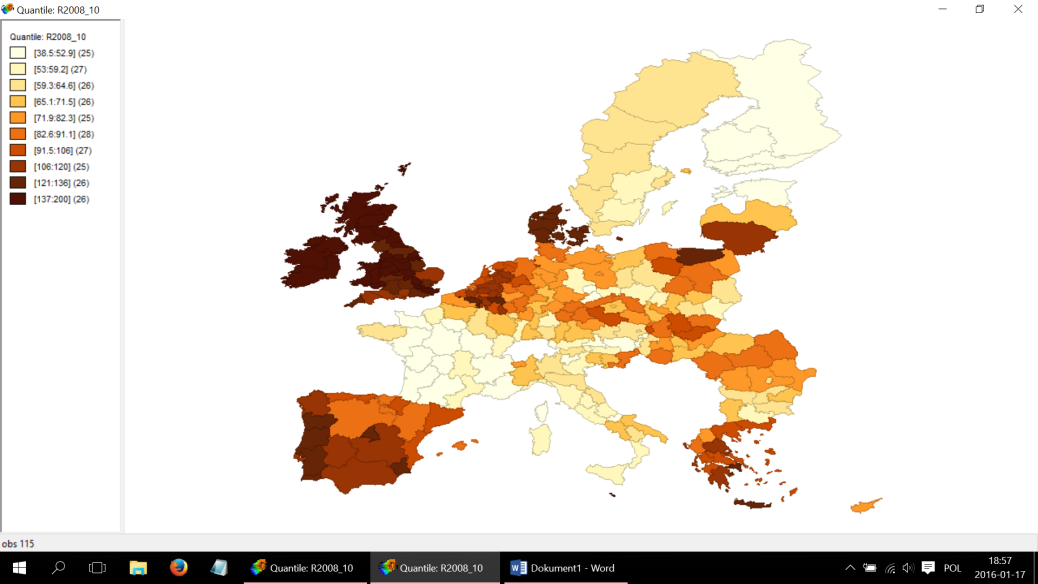 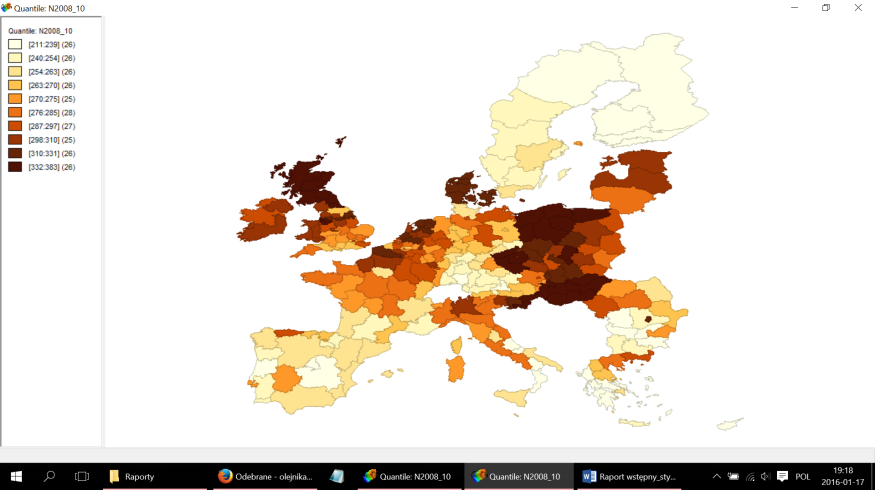 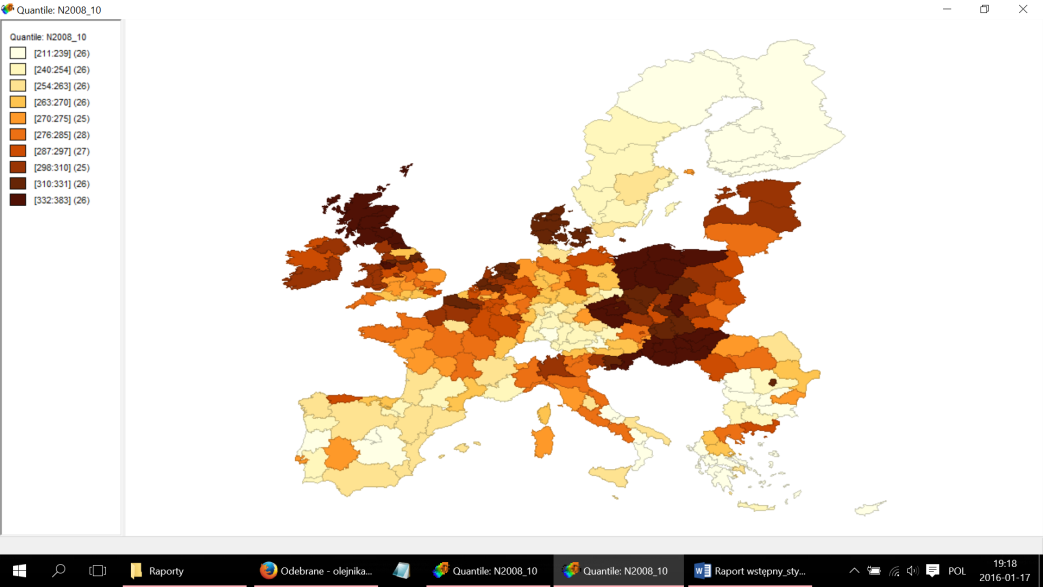 Diseases of the circulatory systemMental and behavioural disordersGDP per inhabitant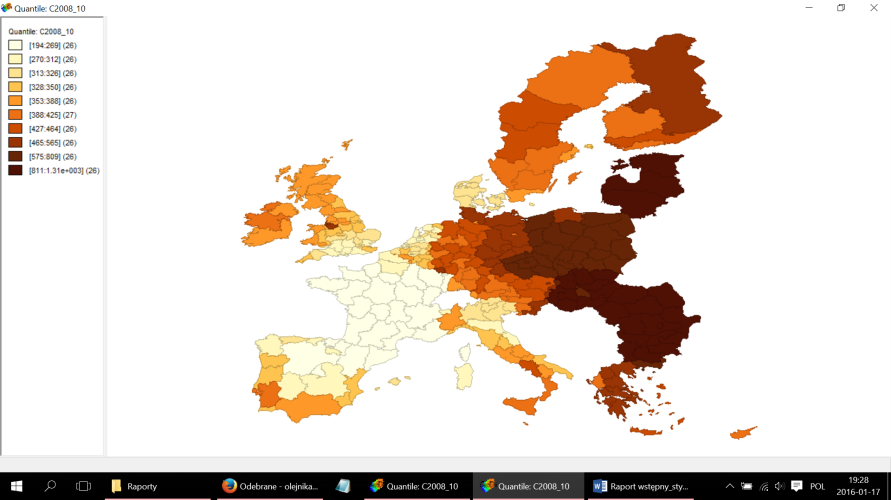 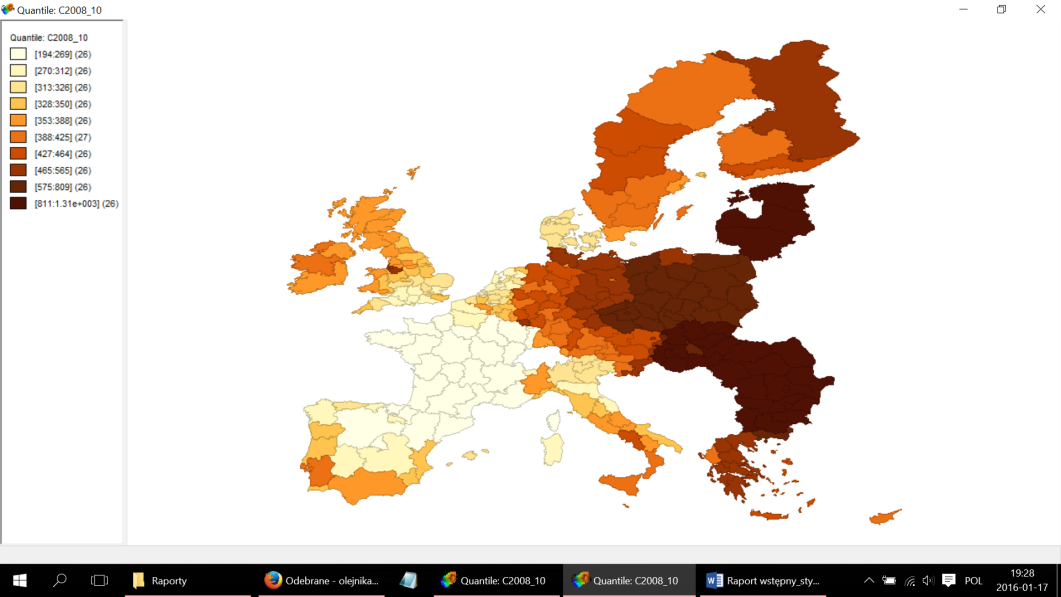 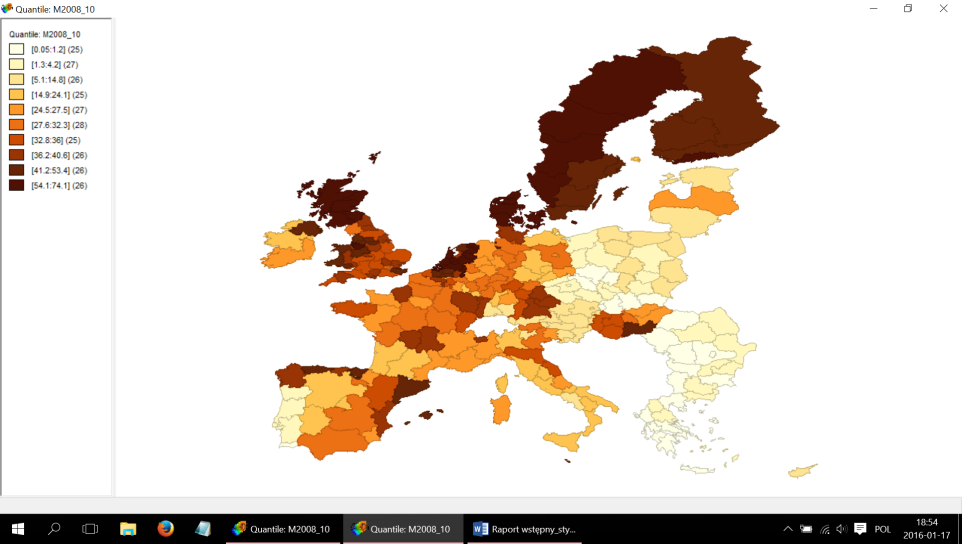 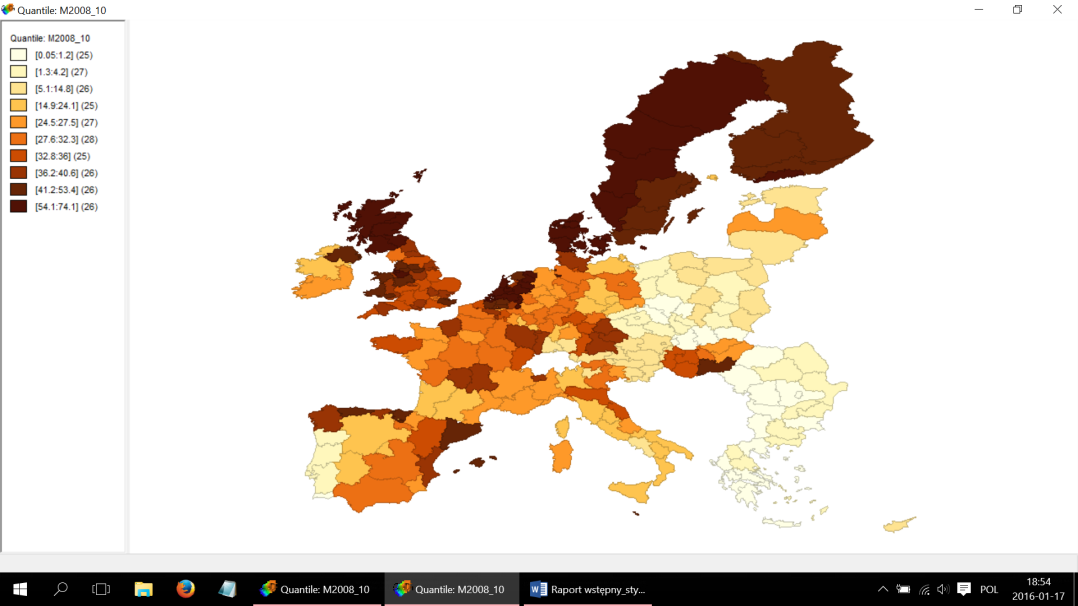 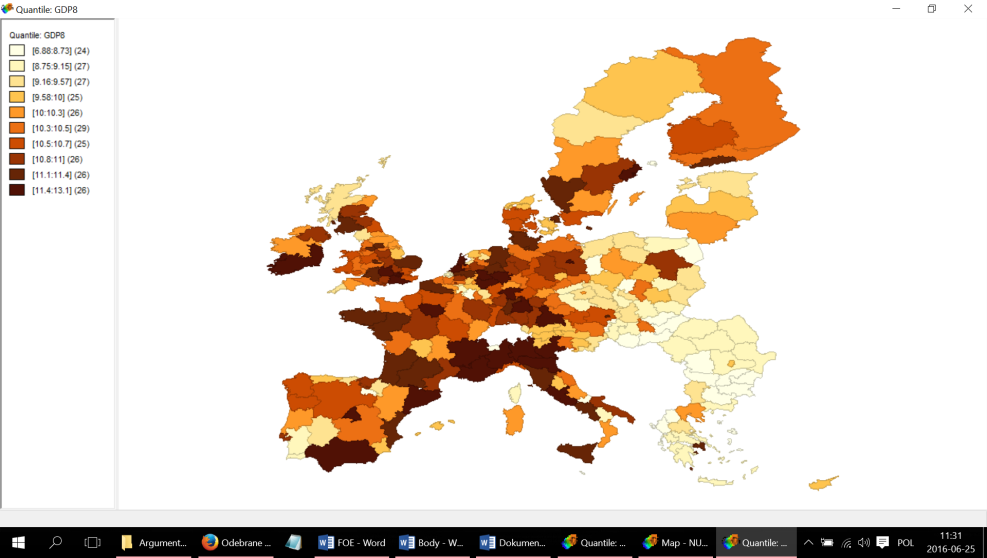 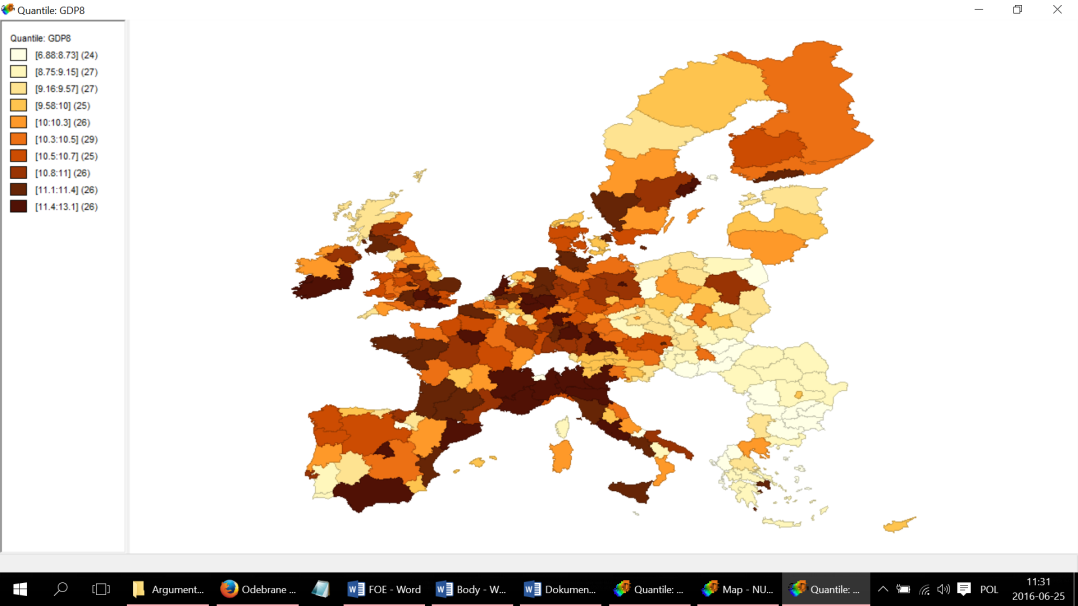 